СОВЕТ ДЕПУТАТОВмуниципального округаЧЕРТАНОВО ЦЕНТРАЛЬНОЕРЕШЕНИЕ21 февраля 2017 года № 01-03-13О согласовании установки ограждающих устройств, для регулирования въезда и выезда транспортных средств, на придомовую территорию жилого дома, расположенного по адресу: ул. Кировоградская д. 16, корп. 1, ул. Кировоградская д. 16, корп. 2.	В соответствии с пунктом 5 части 2 статьи 1 Закона города Москвы от 11 июля 2012 года № 39 «О наделении органов местного самоуправления муниципальных округов в городе Москве отдельными полномочиями города Москвы», постановлением Правительства Москвы от 2 июля 2013 г. № 428 «О порядке установки ограждений на придомовых территориях в городе Москве», Уставом муниципального округа Чертаново Центральное и рассмотрев решения общего собрания собственников помещений в многоквартирных домах от 31 января 2017 года, расположенных по адресу: ул. Кировоградская д. 16, корп. 1, ул. Кировоградская д. 16, корп. 2 Совет депутатов муниципального округа Чертаново Центральное решил:Согласовать установку ограждающих устройств для регулирования въезда и выезда транспортных средств, на придомовую территорию жилых домов, распложенных по адресу ул. Кировоградская д. 16, корп. 1, ул. Кировоградская д. 16, корп. 2 согласно прилагаемой схеме, при соблюдении в дальнейшем собственниками многоквартирных домов требований п. 12, п. 13 постановления Правительства Москвы от 2 июля 2013 года № 428-ПП «О порядке установки ограждений на придомовых территориях в городе Москве».Уведомить уполномоченное лицо собственников помещений в многоквартирных домах о том, что все споры, возникающие между собственниками помещений многоквартирных домов, иными заинтересованными лицами по вопросу установки, эксплуатации и демонтажа ограждающего устройства решаются в соответствии с действующим законодательством Российской Федерации, в том числе в судебном порядке.Направить настоящее решение в Департамент территориальных органов исполнительной власти города Москвы, префектуру Южного административного округа города Москвы, управу района Чертаново Центральное города Москвы, лицу, уполномоченному на представление интересов собственников помещений в многоквартирных домах по вопросам, связанным с установкой ограждающего устройства и его демонтажем в течение 3 дней со дня его принятия.4. Опубликовать настоящее решение в бюллетене «Московский муниципальный вестник» и разместить на официальном сайте http://chertanovocentr.ru/.5. Настоящее решение вступает в силу со дня его принятия.6. Контроль за выполнением настоящего решения возложить главу муниципального округа Чертаново Центральное Пожарову Н.И.Глава муниципального округаЧертаново Центральное                                                           Н.И. ПожароваПриложениек решению Совета депутатов муниципального округа Чертаново Центральноеот 21 февраля 2017 года№ 01-03-13Схема установки ограждающего устройства 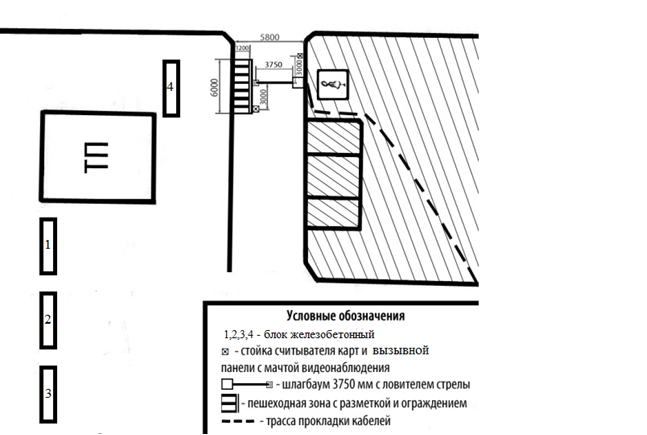 